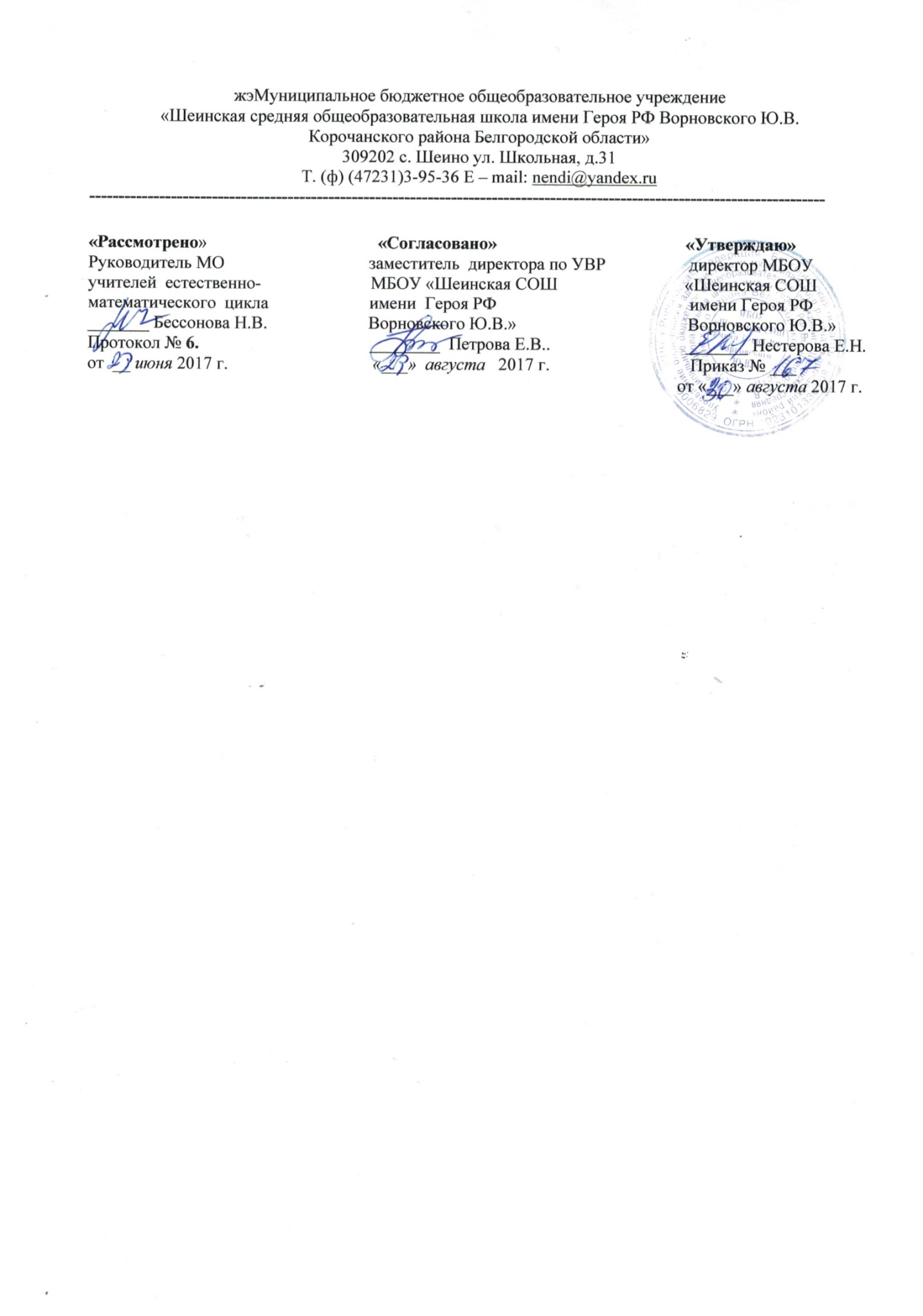 Рабочая программа по английскому языкуна уровень основного общего образования1. Пояснительная запискаДанная рабочая программа по английскому языку разработана для обучения в 5-9 классе МБОУ "Шеинская СОШ имени Героя РФ Ворновского Ю. В. Корочанского района Белгородской области".Рабочая  программа  составлена  на основе:авторской  программы УМК «Forward» профессора М.В.  Вербицкой курса английского языка для 5-9 классов общеобразовательных учреждений- Москва, Вентана-Граф, 2013 год. Программа соответствует примерной программе по иностранному языку для основной школы.Цели и задачи рабочей программыИзучение английского языка в основной школе направлено на достижение следующих целей: развитие иноязычной коммуникативной компетенции в совокупности ее составляющих:- речевая компетенция – развитие коммуникативных умений в четырех основных видах речевой деятельности (говорение, аудировании, чтении, письме);- языковая компетенция–овладение новыми языковыми средствами (фонетическими, орфографическими, лексическими, грамматическими) в соответствии с темами и ситуациями общения, отобранными для основной школы; освоение знаний о языковых явлениях изучаемого языка, разных способах выражения мыслив родном и иностранном языках;- социокультурная/межкультурная компетенция – приобщение к культуре, традициям, реалиям стран/страны изучаемого языка в рамках тем, сфер и ситуаций общения, отвечающих опыту, интересам, психологическим особенностям обучающихся основной школы на разных этапах.компенсаторная компетенция – развитие умений выходить из положения в условиях дефицита языковых средств при получении и передаче информации;учебно-познавательная компетенция – дальнейшее развитие общих и специальных учебных умений; ознакомление с доступными учащимся способами и приемами самостоятельного изучения языков и культур, в том числе с использованием новых информационных технологий;развитие и воспитание у школьников понимания важности изучения иностранного языка в современном мире и потребности пользоваться им как средством общения, познания, самореализации и социальной адаптации; воспитание качеств  гражданина, патриота; развитие национального самосознания, стремления к взаимопониманию между людьми разных сообществ, толерантного отношения к проявлениям иной культуры.Учебно-методический комплексУчебник "FORWARD" для 5 класса общеобразовательных учреждений авторов  М.В. Вербицкая, О.В. Оралова, О.С. Миндрул, Б. Эббс, Э. Уорелл, Э. Уорд: Вентана-Граф: Pearson Education Limited, 2014Рабочая  тетрадь "FORWARD" для 5 класса общеобразовательных учреждений авторов  М.В. Вербицкая, О.В. Оралова, О.С. Миндрул, Б. Эббс, Э. Уорелл, Э. Уорд: Вентана-Граф : Pearson Education Limited, 2014Диски к УМК "FORWARD" для 5 класса общеобразовательных учреждений авторов  М.В. Вербицкая, О.В. Оралова, О.С. Миндрул, Б. Эббс, Э. Уорелл, Э. Уорд: Вентана-Граф : Pearson Education Limited, 2014Книга для учителя к учебнику АЯ "FORWARD" для 5 класса общеобразовательных учреждений авторов  М.В. Вербицкая, О.В. Оралова, О.С. Миндрул, Б. Эббс, Э. Уорелл, Э. Уорд: Вентана-Граф : Pearson Education Limited, 2014Учебник "FORWARD" для 6 класса общеобразовательных учреждений авторов  М.В. Вербицкая, О.В. Оралова, О.С. Миндрул, Б. Эббс, Э. Уорелл, Э. Уорд: Вентана-Граф: Pearson Education Limited, 2014Рабочая  тетрадь "FORWARD" для 6 класса общеобразовательных учреждений авторов  М.В. Вербицкая, О.В. Оралова, О.С. Миндрул, Б. Эббс, Э. Уорелл, Э. Уорд: Вентана-Граф : Pearson Education Limited, 2014Диски к УМК "FORWARD" для 6 класса общеобразовательных учреждений авторов  М.В. Вербицкая, О.В. Оралова, О.С. Миндрул, Б. Эббс, Э. Уорелл, Э. Уорд: Вентана-Граф : Pearson Education Limited, 2014Книга для учителя к учебнику АЯ "FORWARD" для 6 класса общеобразовательных учреждений авторов  М.В. Вербицкая, О.В. Оралова, О.С. Миндрул, Б. Эббс, Э. Уорелл, Э. Уорд: Вентана-Граф : Pearson Education Limited, 2014Учебник "FORWARD" для 7 класса общеобразовательных учреждений авторов  М.В. Вербицкая, О.В. Оралова, О.С. Миндрул, Б. Эббс, Э. Уорелл, Э. Уорд: Вентана-Граф: Pearson Education Limited, 2014Рабочая  тетрадь "FORWARD" для 7 класса общеобразовательных учреждений авторов  М.В. Вербицкая, О.В. Оралова, О.С. Миндрул, Б. Эббс, Э. Уорелл, Э. Уорд: Вентана-Граф : Pearson Education Limited, 2014Диски к УМК "FORWARD" для 7 класса общеобразовательных учреждений авторов  М.В. Вербицкая, О.В. Оралова, О.С. Миндрул, Б. Эббс, Э. Уорелл, Э. Уорд: Вентана-Граф : Pearson Education Limited, 2014Книга для учителя к учебнику АЯ "FORWARD" для 7 класса общеобразовательных учреждений авторов  М.В. Вербицкая, О.В. Оралова, О.С. Миндрул, Б. Эббс, Э. Уорелл, Э. Уорд: Вентана-Граф : Pearson Education Limited, 2014Учебник "FORWARD" для 8 класса общеобразовательных учреждений авторов  М.В. Вербицкая, О.В. Оралова, О.С. Миндрул, Б. Эббс, Э. Уорелл, Э. Уорд: Вентана-Граф: Pearson Education Limited, 2014Рабочая  тетрадь "FORWARD" для 8 класса общеобразовательных учреждений авторов  М.В. Вербицкая, О.В. Оралова, О.С. Миндрул, Б. Эббс, Э. Уорелл, Э. Уорд: Вентана-Граф : Pearson Education Limited, 2014Диски к УМК "FORWARD" для 8 класса общеобразовательных учреждений авторов  М.В. Вербицкая, О.В. Оралова, О.С. Миндрул, Б. Эббс, Э. Уорелл, Э. Уорд: Вентана-Граф : Pearson Education Limited, 2014Книга для учителя к учебнику АЯ "FORWARD" для 8 класса общеобразовательных учреждений авторов  М.В. Вербицкая, О.В. Оралова, О.С. Миндрул, Б. Эббс, Э. Уорелл, Э. Уорд: Вентана-Граф : Pearson Education Limited, 2014Учебник "FORWARD" для 9 класса общеобразовательных учреждений авторов  М.В. Вербицкая, О.В. Оралова, О.С. Миндрул, Б. Эббс, Э. Уорелл, Э. Уорд: Вентана-Граф: Pearson Education Limited, 2014Рабочая  тетрадь "FORWARD" для 9 класса общеобразовательных учреждений авторов  М.В. Вербицкая, О.В. Оралова, О.С. Миндрул, Б. Эббс, Э. Уорелл, Э. Уорд: Вентана-Граф : Pearson Education Limited, 2014Диски к УМК "FORWARD" для 9 класса общеобразовательных учреждений авторов  М.В. Вербицкая, О.В. Оралова, О.С. Миндрул, Б. Эббс, Э. Уорелл, Э. Уорд: Вентана-Граф : Pearson Education Limited, 2014Книга для учителя к учебнику АЯ "FORWARD" для 9 класса общеобразовательных учреждений авторов  М.В. Вербицкая, О.В. Оралова, О.С. Миндрул, Б. Эббс, Э. Уорелл, Э. Уорд: Вентана-Граф : Pearson Education Limited, 2014Количество часов Федеральный базисный учебный план для образовательных учреждений  Российской Федерации отводит  525 часов для обязательного изучения иностранного языка на этапе полной средней школы, в том числе в 5-9 классе 525 часов из расчёта 3-х учебных часов в неделю.      Примерная программа рассчитана на 510 учебных часов. При этом в ней предусмотрен  резерв свободного учебного времени для реализации авторских подходов, использования разнообразных форм организации учебного процесса, внедрения современных методов обучения и педагогических технологий. Данная рабочая программа рассчитана на 510 часов из расчёта 3-х учебных часов в неделю при 34 учебных неделях. Требования к уровню подготовки учащихсяВ соответствии с примерной программой основного общего образования изучение иностранного языка предполагает достижение следующих личностных результатов:— формирование мотивации изучения иностранных языков и стремление к самосовершенствованию в образовательной области «Иностранный язык»;— осознание возможностей самореализации средствами иностранного языка; стремление к совершенствованию собственной речевой культуры в целом; формирование коммуникативной компетенции и межкультурной и межэтнической коммуникации; развитие таких качеств, как воля, целеустремленность, креативность, инициативность, эмпатия, трудолюбие, дисциплинированность;— формирование общекультурной и этнической идентичности как составляющих гражданской идентичности личности;— стремление к лучшему осознанию культуры своего народа и готовность содействовать ознакомлению с ней представителей других стран; толерантное отношение к проявлениям иной культуры, осознание себя гражданином своей страны и мира;— готовность отстаивать национальные и общечеловеческие (гуманистические, демократические) ценности, свою гражданскую позицию.Изучение иностранного языка предполагает достижение следующих метапредметных результатов:— развитие умения планировать свое речевое и неречевое поведение;— развитие коммуникативной компетенции, включая умение взаимодействовать с окружающими, выполняя разные социальные роли;— развитие исследовательских учебных действий, включая навыки работы с информацией; поиск и выделение нужной информации, обобщение и фиксация информации;— развитие смыслового чтения, включая умение определять тему, прогнозировать содержание текста по заголовку/по ключевым словам, выделять основную мысль, главные факты, опуская второстепенные, устанавливать логическую последовательность основных фактов;— осуществление регулятивных действий самонаблюдения, самоконтроля, самооценки в процессе коммуникативной деятельности на иностранном языке;Предметные результаты. Ожидается, что выпускники основной школы должны демонстрировать следующие результаты освоения иностранного языка.В коммуникативной сфере (владение иностранным языком как средством общения)Речевая компетенция в следующих видах речевой деятельности:в области говорения начинать, вести/поддерживать и заканчивать беседу в стандартных ситуациях общения, соблюдая нормы речевого этикета, при необходимости переспрашивая, уточняя; расспрашивать собеседника и отвечать на его вопросы, высказывая свое мнение, просьбу, отвечать на предложения собеседника согласием, отказом, опираясь на изученную тематику и усвоенный лексико-грамматический материал;  рассказывать о себе, своей семье, друзьях, своих интересах и планах на будущее, сообщать краткие сведения о своем городе/селе, своей стране и стране/странах изучаемого языка;делать краткие сообщения, описывать события, явления (в рамках изученных тем), передавать основное содержание, основную мысль прочитанного или услышанного, выражать свое отношение к прочитанному/услышанному, давать краткую характеристику персонажей;описывать события, явления, предавать основное содержание, основную мысль прочитанного или услышанного, выражать свое отношение к прочитанному и услышанному, давать краткю характеристику персонажей.в области аудированиявоспринимать на слух и полностью понимать речь учителя, одноклассников;воспринимать на слух и понимать основное содержание  коротких, несложных аутентичных текстов (прогноз погоды, программы теле-, радиопередач, объявления на вокзале/в аэропорту) и выделять значимую информацию;понимать основное содержание несложных аутентичных текстов, относящихся к разным коммуникативным типам речи (сообщение/рассказ); в области чтениячитать аутентичные тексты разных жанров с пониманием основного содержания (определять тему, основную мысль; выделять главные факты, опуская второстепенные, устанавливать логическую последовательность основных фактов текста);читать несложные аутентичные тексты разных стилей с полным и точным пониманием, используя различные приемы смысловой переработки текста (языковую догадку, анализ, выборочный перевод), а также справочных материалов; оценивать полученную информацию, выражать свое сомнение;читать текст с выборочным пониманием значимой/нужной/интересующей информации;в области письма и письменной речизаполнять анкеты и формуляры;писать поздравления, личные письма с опорой на образец; расспрашивать адресата о его жизни и делах, сообщать то же о себе, выражать благодарность, просьбу, употребляя формулы речевого этикета, принятые в странах изучаемого языка.cоставлять план, тезисы устного или письменного сообщения; кратко излагать результаты проектной работы.Языковая компетенция (владение языковыми средствами)применение правил написания слов, изученных в основной школе;адекватное произношение и различение на слух звуки английского языка, соблюдение правила ударения в словах и фразах;соблюдение ритмико-интонационных особенностей предложений различных коммуникативных типов, правильное членение предложения на смысловые группы.особенности структуры простых и сложных предложений английского языка; интонацию различных коммуникативных типов предложения;распознавание и употребление в речи признаков основных значений изученных лексических единиц (слов, словосочетаний); основных способов словообразования (аффиксация, словосложение, конверсия); явлений многозначности лексических единиц английского языка, синонимов, антонимии и лексической сочетаемости; грамматических явлений (видо-временных форм глаголов и их эквивалентов, модальных глаголов и их эквивалентов; артиклей, существительных, степеней сравнения прилагательных и наречий, местоимений, числительных, предлогов);знание основных различий систем английского и русского языков.Социокультурная компетенцияиметь представление об особенностях образа жизни, быта, реалиях, культуре стран изучаемого языка (всемирно известных достопримечательностях, выдающихся людях и их вкладе в мировую культуру), сходстве и различиях в традициях России и стран изучаемого языка.Применение этих знаний в различных ситуациях формального и неформального общения;владеть основными нормами речевого этикета (реплики-клише и наиболее распространенная оценочная лексика), распространенного в странах изучаемого языка, применять эти знания в различных ситуациях формального и неформального общения;знание употребительной фоновой лексики и реалий страны/стран изучаемого языка, некоторых образцов фольклора.представление о сходстве и различиях своей стран и стран изучаемого языка;иметь представление о распространённых образцах фольклора (пословицах, поговорках, скороговорках, сказках, стихах), образцах художественной, публицистической и научно-популярной литературы;понимать, какую роль владение иностранным языком играет в современном мире.Компенсаторная компетенция - умение выходить из трудного положения в условиях дефицита языковых средств при получении информации из звучащего или письменного текста за счет использования языковой и контекстуальной догадки и игнорирования языковых трудностей, переспроса, а также при передаче информации с помощью словарных замен, жестов и мимики.В познавательной сфереумение сравнивать явления русского и английского языков на уровне отдельных грамматических явлений, слов, словосочетаний и предложений;владение приемами работы с текстом, умения пользоваться определенными стратегиями чтения или аудирования в зависимости от поставленной коммуникативной задачи;умение действовать по образцу или аналогии при выполнении отдельных заданий и составлении высказываний на изучаемом языке;    готовность и умение выполнять проектную работу;  умение пользоваться справочным материалом: двуязычными и толковыми словарями, грамматическими и лингвострановедческими справочниками, схемами и таблицами, мультимедийными средствами, ресурсами Интернета;  овладение необходимыми для дальнейшего самостоятельного изучения английского языка способами и приёмами.В ценностно-ориентационной сфере:представление о языке как средстве выражения чувств, эмоций, основе культуры мышления;достижение взаимопонимания в процессе устного и письменного общения с носителями иностранного языка, установления межличностных и межкультурных контактов в доступных пределах;представление о целостном полиязычном, поликультурном мире, осознание места и роли родного и иностранных языков в этом мире как средства общения, познания, самореализации и социальной адаптации;приобщение к ценностям мировой культуры как через источники информации на иностранном языке (в том числе мультимедийные), так и через непосредственное участие в школьных обменах, туристических поездках, молодежных форумах.В эстетической сфере:владение элементарными средствами выражения чувств и эмоций на иностранном языке;стремление к знакомству с образцами художественного творчества на иностранном языке и средствами иностранного языка;развитие чувства прекрасного в процессе обсуждения современных тенденций в живописи, музыке, литературе.В сфере физической деятельности:стремление вести здоровый образ жизни.Содержание учебного предметаВ основу определения содержания обучения положен анализ реальных или возможных потребностей учащихся в процессе общения. Программа вычленяет круг тем и проблем, которые рассматриваются внутри учебных ситуаций (units), определенных на каждый год обучения. При этом предполагается, что учащиеся могут сталкиваться с одними и теми же темами на каждом последующем этапе обучения, что означает их концентрическое изучение. При этом, естественно, повторное обращение к той же самой тематике предполагает ее более детальный анализ, рассмотрение под иным углом зрения, углубление и расширение вопросов для обсуждения, сопоставление аналогичных проблем в различных англоязычных странах, а также в родной стране учащихся.Сферы общения и тематика, в рамках которых происходит формирование у учащихся способности использовать английский язык для реальной коммуникации, участия в диалоге культур, должны соотноситься с различными типами текстов. В большинстве своем в УМК включаются аутентичные тексты, безусловно подвергшиеся необходимой адаптации и сокращению на начальном этапе обучения. Они представляют собой отрывки из художественных произведений английских и американских авторов, статьи из журналов, газет, различные инструкции, программы, списки, странички из путеводителей, а также тексты из всемирной сети Интернет.Содержание обучения включает следующие компоненты:1) сферы общения (темы, ситуации, тексты);2) навыки и умения коммуникативной компетенции:— речевая компетенция (умения аудирования, чтения, говорения, письменной речи);— языковая компетенция (лексические, грамматические, лингвострановедческие знания и навыки оперирования ими);— социокультурная компетенция (социокультурные знания и навыки вербального и невербального поведения);— учебно-познавательная компетенция (общие и специальные учебные навыки, приемы учебной работы);— компенсаторная компетенция (знание приемов компенсации и компенсаторные умения).Предметное содержание речиМежличностные взаимоотношения в семье, со сверстниками; решение конфликтных ситуаций. Внешность и черты характера человека.Досуг и увлечения (чтение, кино, театр, музей, музыка). Виды отдыха, путешествия. Молодёжная мода. Покупки.Здоровый образ жизни: режим труда и отдыха, спорт, сбалансированное питание, отказ от вредных привычек.Школьное образование, школьная жизнь, изучаемые предметы и отношение к ним. Переписка с зарубежными сверстниками. Каникулы в различное время года.Мир профессий. Проблемы выбора профессии. Роль иностранного языка в планах на будущее.Вселенная и человек. Природа: флора и фауна. Проблемы экологии. Защита окружающей среды. Климат, погода. Условия проживания в городской/сельской местности. Транспорт.Средства массовой информации и коммуникации (пресса, телевидение, радио, Интернет).Страна/страны изучаемого языка и родная страна, их географическое положение, столицы и крупные города, регионы, достопримечательности, культурные особенности (национальные праздники, знаменательные даты, традиции, обычаи), страницы истории, выдающиеся люди, их вклад в науку и мировую культуру.Коммуникативные уменияГоворение. Диалогическая речьДальнейшее совершенствование диалогической речи при более вариативном содержании и более разнообразном языковом оформлении: умение вести диалоги этикетного характера, диалог-расспрос, диалог- побуждение к действию, диалог-обмен мнениями и комбинированные диалоги.Объем диалога – от 3 реплик (5-7 классы) до 4-5 реплик (8-9 классы) со стороны каждого учащегося. продложительность диалога – 2,5 – 3 минуты (9 класс)Монологическая речьДальнейшее развитие и совершенствование связных высказываний с использованием основных коммуникативных типов речи: описание, , сообщение, рассказ, рассуждение с высказыванием своего мнения и краткой аргументацией, с опорой  или без опоры на прочитанный или услышанный текст, заданную коммуникативную ситуацию. Объем монологического высказывания – от 8 до 10 фраз (5-7 классы) до 10-12 фраз (8-9 классы). Продолжительность монолога 1,5-2 минуты (9 класс).АудированиеРазвитие и совершенствование восприятия и понимания на слух аутентичных аудио- и видеотекстов с разной глубиной проникновения в их содержание (с пониманием основного содержания, с выборочным и полным пониманием воспринимаемого на слух текста)в зависимости от коммуникативной задачи и функционального типа текста. Жанры текстов: прагматические, научно- популярные, публицистические. Типы текстов: объявление, реклама, сообщение, интервью, инструкция, стихотворение и др. Аудирование с полным пониманием содержания осуществляется на несложных текстах, построенных на полностью знакомом обучающимися языковом материале. Аудирование с пониманием основного содержания текста осуществляется на аутентичном материале, содержащем наряду с изученными и некоторое количество незнакомых языковых явлений. Аудирование с выборочным пониманием нужной или интересующей информации предполагает умение выделить значимую информацию в одном или нескольких аутентичных коротких текстах прагматического характера, опуская избыточную информацию.ЧтениеУмение читать и понимать аутентичные тексты с различной глубиной и точностью проникновения в их содержание (в зависимости от вида чтения): с пониманием основного содержания (ознакомительное чтение 600-700 слов); с выборочным пониманием нужной или интересующей информации (просмотровое/ поисковое чтение) (350 слов). Изучающее чтение( с полным пониманием содержания (500 слов)) Жанры текстов : научно-популярные, публицистические, художественные, прагматические. Типы текстов: статья, интервью, рассказ, объявление, рецепт, меню, проспект, реклама, стихотворение и т.д.Письменная речьРазвитие и совершенствование письменной речи, а именно умений: писать короткие поздравления с днем рождения и другими праздниками, выражать пожелания (объм поздравления 30-40 слов включая адрес)заполнять анкеты и формуляры в соответствии с нормами, принятыми в стране изучаемого языка;писать личное письмо с опорой и без опорры на образец(объем 110 слов);писать деловое письмо с опрой и без опоры на образей, сообщать личные данные, выражать просьбу, запрос, оформлять адрес, использовать официальную форму обращения в заключительной части письма (объем -100-110 слов, включая адрес)составлять план/тезисы устного или письменного сообщения, кратко излагать в письменном виде результаты своей проектной деятельности;Языковые знания и навыки оперирования ими Фонетическая сторона речиНавыки адекватного произношения и различения на слух всех звуков изучаемого иностранного языка в потоке речи, соблюдение ударения и интонации в ловах и фразах, ритмико- интонационные навыки произношения различных типов предложений.ОрфографияЗнание правил чтения и орфографии и навыки их применения на основе изучаемого лексико-грамматического материала..Лексическая сторона речиОвладение лексическими единицами, обслуживающими новые темы, проблемы и ситуации общения в пределах тематики основной школы в объеме 1200 единиц (включая 500 единиц, усвоенных в начальной школе). Лексические единицы включают устойчивые словосочетания, оценочную лексику, реплики-клише речевого этикета, отражающие культуру стран изучаемого языка. Распознание и использование интернациональных слов. Представление о синонимии, антонимии, лексической сочетаемости, многозначности. Основные способы словообразования: аффиксация: глаголов dis-(disagree), mis-(misunderstand), re- (rewrite); -ize/-ise (organize); существительных–sion/- tion (celebration), -ance/ence (performance), - ment (environment), -ity (possibility), - ness (kindness), - ship (friendship), -ist  (optimist), - ing (meeting);прилагательные un-, im-in, inter, -y, -ly, -ful, -al, -ic, - ian/-an, -ing, -ous, -able/-ible, less, -ve;наречий –ly;числительные - teen, -ty, -th;словосложение:существительное + существительное;прилагательное + прилагательное;прилагательное+ существительное;конверсия:образование существительных от неопределенной формы глагола;образование существительных от прилагательных.Грамматическая сторона речиДальнейшее расширение объема знаний грамматических средств, изученных ранее и знакомство с новыми грамматическими явлениями.1.Знание признаков, навыки распознавания и употребления в речи следующих морфологических явлений:— имена существительные в единственном и множественном числе, образованные по правилу, и исключения;— имена существительные c определенным/неопределенным/нулевым артиклем;— личные, притяжательные, указательные, неопределенные, относительные, вопросительные местоимения;— имена прилагательные в положительной, сравнительной и превосходной степени, образованные по правилу, и исключения; а также наречия, выражающие количество (many / much, few / a few, little / a little);— количественные и порядковые числительные;— глаголы в наиболее употребительных временных формах действительного залога: Present Simple, Future Simple и Past Simple, Present и Past Continuous, Present Perfect;— глаголы в следующих формах страдательного залога: Present Simple Passive, Past Simple Passive;— различные грамматические средства для выражения будущего времени:Simple Future, to be going to, Present Continuous;— условные предложения реального характера (Conditional I — If I see Jim,I’ll invite him to our school party);— модальные глаголы и их эквиваленты (may, can, be able to, must, have to, should, could).• распознавать сложноподчиненные предложения с придаточными: времени с союзами for, since, during; цели с союзом sothat; условия с союзом unless; определительными с союзами who, which, that;• распознавать в речи предложения с конструкциями as … as; not so … as; either … or; neither … nor;• распознавать в речи условные предложения нереального характера(Conditional II — If I were you, I would start learning French);• использовать в речи глаголы во временны́х формах действительного залога:Past Perfect, Present Perfect Continuous, Future-in-the-Past;• употреблять в речи глаголы в формах страдательного залога Future Simple Passive, Present Perfect Passive;• распознавать и употреблять в речи модальные глаголы need, shall, might, would.2. знание признаков, навыки распознавания и употребления вречи следующих синтаксических умений• оперировать в процессе устного и письменного общения основными синтаксическими конструкциями и морфологическими формами английского языка в соответствии с коммуникативной задачей в коммуникативно-значимом контексте;• распознавать и употреблять в речи:— различные коммуникативные типы предложений: утвердительные, отрицательные, вопросительные (общий, специальный, альтернативный, разделительный вопросы), побудительные (в утвердительной и отрицательной форме);— распространенные простые предложения, в том числе с несколькими обстоятельствами, следующими в определенном порядке (We moved to a new house last year);— предложения с начальным It (It’scold.It’s five o’clock. It’s interesting. It’swinter);— предложения с начальным There + to be (There are a lot of trees in the park);— сложносочиненные предложения с сочинительными союзами and, but, or;— косвенную речь в утвердительных и вопросительных предложениях в настоящем и прошедшем времени;Социокультурные знания и уменияУмение осуществлять межличностное и межкультурное общение, используя знания о национально-культурных особенностях своей страны и страны/стран изучаемого языка, полученные на уроках иностранного языка и в процессе изучения других предметов (знания межпредметного характера).Это предполагает овладение:— знаниями о значении родного и иностранного языков в современном мире;— сведениями о социокультурном портрете стран, говорящих на иностранном языке, их символике и культурном наследии;— употребительной фоновой лексикой и реалиями страны изучаемого языка: традициями (проведения выходных дней, основных национальных праздников), распространёнными образцами фольклора (скороговорками, поговорками, пословицами);— представлением о сходстве и различиях в традициях своей страны и стран изучаемого языка; об особенностях их образа жизни, быта, культуры (всемирно известных достопримечательностях, выдающихся людях и их вкладе в мировую культуру); о некоторых произведениях художественной литературы на изучаемом иностранном языке;— умением распознавать и употреблять в устной и письменной речи в ситуациях формального и неформального общения основные нормы речевого этикета, принятые в странах изучаемого языка (реплики-клише, наиболее распространённую оценочную лексику);— умениями представлять родную страну и культуру на иностранном языке; оказывать помощь зарубежным гостям в нашей стране в ситуациях повседневного общения.Компенсаторные уменияСовершенствуются умения:переспрашивать, просить повторить, уточняя значение незнакомых слов;использовать в качестве опоры при порождении собственных высказываний ключевые слова, план к тексту, тематический словарь и т. д.;прогнозировать содержание текста на основе заголовка, предварительно поставленных вопросов;догадываться о значении незнакомых слов по контексту, по используемым собеседником жестам и мимике;использовать синонимы, антонимы, описания понятия при дефиците языковых средств. Общеучебные умения и универсальные способы деятельностиФормируются и совершенствуются умения:работать с информацией: сокращение, расширение устной и письменной информации, создание второго текста по аналогии, заполнение таблиц;работать с прослушанным/прочитанным текстом: извлечение основной информации, извлечение запрашиваемой или нужной информации, извлечение полной и точной информации;работать с разными источниками на иностранном языке: справочными материалами, словарями, интернет-ресурсами, литературой;планировать и осуществлять учебно-исследовательскую работу: выбор темы исследования, составление плана работы, знакомство с исследовательскими методами (наблюдение, анкетирование, интервьюирование), анализ полученных данных и их интерпретация, разработка краткосрочного проекта и его устная презентация с аргументацией, ответы на вопросы по проекту; участвовать в работе над долгосрочным проектом; взаимодействовать в группе с другими участниками проектной деятельности;— самостоятельно работать, рационально организовывая свой труд в классе и дома. Специальные уменияФормируются и совершенствуются умения:находить ключевые слова и социокультурные реалии при работе с текстом;семантизировать слова на основе языковой догадки;осуществлять словообразовательный анализ;выборочно использовать перевод;пользоваться двуязычным и толковым словарями;участвовать в проектной деятельности межпредметного характера.Формы и средства контроляОценка индивидуальных достижений обучающихся реализуется в рамках двух процедур: государственной итоговой аттестации выпускников и промежуточной аттестации обучающихся в рамках внутренней системы контроля качества образования.По иностранным языкам осуществляется текущий, периодический и итоговый контроль.Текущий контроль должен проводиться, по преимуществу, на уровне речевых навыков (произносительных, лексических, грамматических, орфографических, техники чтения). Количество и содержание таких контрольных работ определяется учителем самостоятельно. Периодический (почетвертной) контроль - на уровне речевых умений (говорение, чтение, восприятие на слух, письмо) и осуществляется согласно представленной таблице:  Длительность проведения периодического контроля – до 20 минут по одному из видов речевой деятельности.    Итоговый контроль проводится в конце учебного года или всего учебного курса ( , 9 кл.,   на уровне сложных речевых умений (слушание и письмо, чтение и говорение, аудирование и говорение и т.п.) и общей коммуникативной компетенции.Оценка результатов учебной деятельности учащихся – это выявление уровня сформированности коммуникативной компетенции, включающей в себя речевые, языковые и социокультурные знания, умения и навыки. Отметка за четверть (полугодие) выставляется на основе результатов текущего и промежуточного контроля с учетом ведущего вида деятельности учащихся для конкретного года обучения. При этом учитывается динамика индивидуальных учебных достижений учащегося на конец четверти (полугодия). Годовая отметка выставляется как среднее арифметическое отметок за каждую четверть (полугодие) и отметки итогового контроля, если таковой предусмотрен, с учетом динамики индивидуальных учебных достижений учащегося на конец учебного года. Отметка за четверть (полугодие), учебный год, а также экзаменационная отметка по предмету должны отражать в комплексе уровень подготовки учащихся по всем видам речевой деятельности (говорение, восприятие речи на слух, чтение и письмо).Формы контроля В тесты и контрольные работы, используемые для промежуточного и итогового контроля, необходимо включать для проверки продуктивных умений такие задания, при выполнении которых обучаемые становятся участниками иноязычного общения. Это могут быть ролевые игры, интервью, заполнение анкеты, круглый стол, т. е. задания, требующие большей самостоятельности и содержащие элементы творчества. Контроль речевых умений охватывает различные организационные формы контроля: индивидуальный, фронтальный, групповой и парный.  Распределение предметного содержания по годам обучения(525 часов)Тематическое планирование содержания курса
и основных видов учебной деятельности Описание материально-технического обеспечения образовательного процесса 
    Для характеристики количественных показателей используются следующие символические обозначения:
 
    Д - демонстрационный экземпляр (1 экз., кроме специально оговоренных случаев),
    К - полный комплект (исходя из реальной наполняемости класса),
    Ф - комплект для фронтальной работы (примерно в два раза меньше, чем полный комплект, то есть не менее 1 экз. на двух учащихся),
    П - комплект, необходимый для практической работы в группах, насчитывающих по несколько учащихся (6-7 экз.). 
 
Уровень изученияКоличество контрольных работ (периодический контроль)Количество контрольных работ (периодический контроль)Количество контрольных работ (периодический контроль)Количество контрольных работ (периодический контроль)Количество контрольных работ (периодический контроль)Базовый (класс) 56789Число  контрольных работ по разным видам речевой деятельности44444Тематическое сообщениеРаспределение материала по классамЯ, моя семья и мои друзья. Межличностные отношения.Мои друзья и совместное времяпрепровождение. Друг по переписке. Черты характера. Внешность. Одежда. Мода. Модные тенденции. Магазины и покупки.Взаимоотношения в семье. Совместные занятия семьи. Дом/квартира. Разновидности домов. Комната, предметы мебели, предметы интерьера. Работа по дому (94 часа)5 классВзаимоотношения в семье. Занятия семьи в свободное время. Работа по дому. Распорядок дня в семье. Совместное проведение досуга. Покупки в магазине игрушек.6 классМои друзья и совместное времяпрепровождение. Внешность. Одежда. Черты характера. Взаимоотношения.Разновидности домов. Комната, предметы мебели, предметы интерьера. Работа по дому. Магазины. Продукты питания. Покупка подарков. Выбор сувениров в магазине.7 классЧерты характера. Проблемы с друзьями. Друг по переписке.Работа по дому: помощь родителям.8 классМодные тенденции. Предметы одежды/детали одежды. Покупка одежды. Школьная форма.Досуг и увлечения.Виды отдыха. Путешествия и туризм. Каникулы. Любимые занятия в свободное время. Музей, посещение музея. Поход в парк/зоопарк. Чтение: знаменитые писатели и их произведения, литературные жанры, предпочтения подростков в чтении. Театр, посещение театра. Музыка и музыкальная культура: знаменитые композиторы и их произведения, популярные исполнители, музыкальные стили (104 часа)5 классСемейные путешествия. Морское путешествие. Путешествие по различным частям Великобритании. Посещение различных городов Великобритании, России и городов мира. Экскурсия по Лондону.Занятия в выходные дни. Летние каникулы. Выходные дни в семье зарубежного друга. Поход в парк/зоопарк. Посещение музеев.6 классЗанятия в свободное время.7 классЛюбимые занятия в свободное время. Хобби. Летние каникулы.Посещение музея.8 классПутешествия в каникулы. Планирование путешествия. Способы путешествия по Британии.9 классЗнаменитые писатели и их произведения. Литературная карта страны. Литературные жанры. Предпочтения подростков в чтении. Любимые писатели, произведения. Выбор книги в качестве подарка.Музыкальные стили и композиторы, их произведения. Музыкальная карта страны. История рок- и поп-музыки, наиболее известные исполнители, их произведения. Музыкальные предпочтения. Променад-концерты.Здоровый образ жизни. Спорт.Здоровые привычки/правильное питание. Виды спорта. Занятия спортом. Любимый вид спорта. Олимпийские игры. Паралимпийские игры (50 часов)6 классЗдоровье детей. Посещение врача. Здоровые и нездоровые привычки. Внешность и здоровье. Правильное питание. Факты и мифы о здоровом образе жизни.8 классЗабота о здоровье. Здоровые привычки/здоровая пища. Советы тем, кто заботится о здоровье.Виды спорта. Любимый вид спорта. Занятия спортом в школе и во внеурочное время. История некоторых видов спорта. Олимпийские игры. Паралимпийские игры.Школьное образование.Типы школ в Британии, США и России, сходства и различия в системах образования. Школьные предметы. Внеклассные мероприятия. Международные школьные проекты и международный обмен (62 часа)5 классШкольные предметы. Распорядок дня в школе. Внеклассные мероприятия. Правила безопасности школьников. Школьные благотворительные концерты.6 классМой класс, одноклассники. Занятия в школе.7 классШкольные предметы. Любимый предмет. Отношение к школе. Какой должна быть прогрессивная школа. Международные школьные проекты и международный обмен. Достижения в школе и во внеклассной деятельности.9 классТипы школ в Британии, США и России, сходства и различия в системах образования. Лучшие школы. Моя школа. Мой класс.Мир профессий.Послешкольное образование. Выбор профессии и планы на будущее. Трудоустройство подростков. Работа и обучение за рубежом (28 часов)6 классПрофессии, работа, которую выполняют люди разных профессий. Выбор будущей профессии.9 классПопулярные и перспективные профессии.Умения и качества, необходимые для определённой профессии. Выбор и поиск работы. Трудоустройство подростков. Работа и обучение за рубежом. Необычные профессии.Человек и окружающий мир.Погода. Любимое время года. Природа. Проблемы экологии. Защита окружающей среды. Национальные парки и заповедники. Благотворительные организации и их деятельность (44 часа)5 классЗащита окружающей среды. Участие в экологических мероприятиях. Помощь инвалидам и пожилым людям.6 классПогода: занятия детей в хорошую и плохую погоду. Описание погоды. Любимое время года.7 классЗащита окружающей среды: экологические проблемы в стране/городе. Национальные парки и заповедники. Благотворительные организации и их деятельность. Памятные дни, связанные с благотворительностью. Участие в благотворительных ярмарках. Помощь школьников пожилым людям и инвалидам.9 классБлаготворительные организации и мероприятия.Средства массовой информации.Пресса, радио, телевидение и Интернет (22 часа)5 классПравила безопасности при пользовании Интернетом.9 классРадио, телевидение: каналы, фильмы и программы. Любимые передачи. Пресса: виды периодических изданий. Периодика для подростков. Интернет.Роль и влияние средств массовой информации на жизнь человека.Страны изучаемого языка и родная страна.Географическое положение, население. Столицы и крупные города. Достопримечательности. Национальные праздники и знаменательные даты. Обычаи и традиции. Выдающиеся люди и их вклад в науку и мировую культуру.Особенности повседневной жизни в разных странах, правила поведения в стране изучаемого языка и в родной стране.Языки, роль английского/русского языка в мире (106 часов)5 классДостопримечательности Великобритании, США, России, городов мира.Известные люди.Любимые праздники. Местные праздники.7 классДостопримечательности. Исторические факты. Чем мы гордимся. Мой город: его прошлое, настоящее и будущее. Семь чудес света.Знаменитые люди и их достижения. Мои герои.8 классГеографическое положение, население.Достопримечательности.Праздники. Обычаи и традиции. Подарки. Поздравительные открытки. Рождественские/новогодние традиции. Королевские традиции.Представления людей из различных стран о Британии и британцах.Особенности повседневной жизни в разных странах, правила поведения в стране изучаемого языка и в родной стране.9 классМесто страны в мире, достижения мирового уровня.Достопримечательности.Выдающиеся личности, лауреаты Нобелевской премии. Языки, роль английского/русского языка в мире. Изучение иностранных языков.NНаименования объектов и средств материально-технического обеспеченияНеобходимое количествоНеобходимое количествоНеобходимое количествоНеобходимое количествоНеобходимое количествоПримечанияNНаименования объектов и средств материально-технического обеспеченияПримечанияNНаименования объектов и средств материально-технического обеспеченияОсновная школаПримечания1. БИБЛИОТЕЧНЫЙ ФОНД (КНИГОПЕЧАТНАЯ ПРОДУКЦИЯ)1. БИБЛИОТЕЧНЫЙ ФОНД (КНИГОПЕЧАТНАЯ ПРОДУКЦИЯ)1. БИБЛИОТЕЧНЫЙ ФОНД (КНИГОПЕЧАТНАЯ ПРОДУКЦИЯ)1. БИБЛИОТЕЧНЫЙ ФОНД (КНИГОПЕЧАТНАЯ ПРОДУКЦИЯ)1. БИБЛИОТЕЧНЫЙ ФОНД (КНИГОПЕЧАТНАЯ ПРОДУКЦИЯ)1. БИБЛИОТЕЧНЫЙ ФОНД (КНИГОПЕЧАТНАЯ ПРОДУКЦИЯ)1. БИБЛИОТЕЧНЫЙ ФОНД (КНИГОПЕЧАТНАЯ ПРОДУКЦИЯ)1. БИБЛИОТЕЧНЫЙ ФОНД (КНИГОПЕЧАТНАЯ ПРОДУКЦИЯ)1.1. Стандарт основного  общего  образования по иностранному языку Д1.2.Примерная программа основного общего образования по иностранному языкуД1.3.Учебно-методические комплекты (учебники, рабочие тетради) учебно-методические комплекты (учебники, рабочие тетради) по английскому языку для 5-9 классов серии"Forward "К1.4Авторская программа по английскому языку 5-9 классов Вербицкая М.В..Д1.5.Книги для чтения на иностранном языкеККниги для учителя по английскому языку для 5-9 классов серии "Forward"1.6.Пособия по страноведению Великобритании/  Ф/П1.7.Контрольно-измерительные, диагностические материалы по языкамК1.8.Двуязычные словариФ/Д1.9.Толковые словари (одноязычные)Д2. ПЕЧАТНЫЕ ПОСОБИЯ2. ПЕЧАТНЫЕ ПОСОБИЯ2. ПЕЧАТНЫЕ ПОСОБИЯ2. ПЕЧАТНЫЕ ПОСОБИЯ2. ПЕЧАТНЫЕ ПОСОБИЯ2. ПЕЧАТНЫЕ ПОСОБИЯ2. ПЕЧАТНЫЕ ПОСОБИЯ2. ПЕЧАТНЫЕ ПОСОБИЯ2.1.Алфавит (настенная таблица)ДДТаблицы могут быть представлены в демонстрационном (настенном) виде и на цифровых носителях.2.2.Произносительная таблицаДДТаблицы могут быть представлены в демонстрационном (настенном) виде и на цифровых носителях.2.3.Грамматические таблицы к основным разделам грамматического материала, содержащегося в стандартах для каждого ступени обученияДДТаблицы могут быть представлены в демонстрационном (настенном) виде и на цифровых носителях.2.4.Портреты писателей и выдающихся деятелей культуры стран изучаемого языкаДД2.5.Карты на иностранном языкеКарты могут быть представлены в демонстрационном (настенном) виде и на цифровых носителях.Карта(ы) стран(ы) изучаемого языкаДДКарты могут быть представлены в демонстрационном (настенном) виде и на цифровых носителях.Карта мира (политическая)ДДКарты могут быть представлены в демонстрационном (настенном) виде и на цифровых носителях.Карта Европы (политическая, физическая)ДДКарты могут быть представлены в демонстрационном (настенном) виде и на цифровых носителях.Карта России (физическая)ДДКарты могут быть представлены в демонстрационном (настенном) виде и на цифровых носителях.2.6.Флаги стран(ы) изучаемого языкаДДФлаги могут быть представлены в демонстрационном (настенном) виде и на цифровых носителях.2.7.Набор фотографий с изображением ландшафта, городов, отдельных достопримечательностей стран изучаемого языка.Д/ФД/ФФотографии могут быть представлены в цифровом виде3. ЦИФРОВЫЕ ОБРАЗОВАТЕЛЬНЫЕ РЕСУРСЫ3. ЦИФРОВЫЕ ОБРАЗОВАТЕЛЬНЫЕ РЕСУРСЫ3. ЦИФРОВЫЕ ОБРАЗОВАТЕЛЬНЫЕ РЕСУРСЫ3. ЦИФРОВЫЕ ОБРАЗОВАТЕЛЬНЫЕ РЕСУРСЫ3. ЦИФРОВЫЕ ОБРАЗОВАТЕЛЬНЫЕ РЕСУРСЫ3. ЦИФРОВЫЕ ОБРАЗОВАТЕЛЬНЫЕ РЕСУРСЫ3. ЦИФРОВЫЕ ОБРАЗОВАТЕЛЬНЫЕ РЕСУРСЫ3. ЦИФРОВЫЕ ОБРАЗОВАТЕЛЬНЫЕ РЕСУРСЫ3.1.Цифровые компоненты учебно-методических комплексов по иностранным языкам: обучающие, тренинговые, контролирующиеД/п Д/п Цифровые компоненты учебно-методического комплекса могут быть использованы для работы над языковым материалом, а также для развития основных видов речевой деятельности. Они должны предоставлять техническую возможность построения системы текущего и итогового контроля уровня подготовки учащихся (в т.ч. в форме тестового контроля). Цифровые компоненты могут быть ориентированы на систему дистанционного обучения, на различные формы обучения, в том числе, игровые.3.2.Мультимедийные диски к учебникам и рабочим тетрадям по английскому языку для 2-4 классовКК3.3.Словари и переводчикиДДСловари должны иметь возможность озвучивания иностранных слов3.4.Коллекция цифровых образовательных ресурсов для обеспечения работы лингофонного кабинеаДДКоллекции цифровых образовательных ресурсов могут размещаться на CD, либо создаваться в сетевом варианте (в т.ч. на базе образовательного учреждения). Коллекции включают комплекс информационно-справочных материалов, объединенных единой системой навигации и ориентированных на различные формы познавательной деятельности, в т.ч. исследовательскую проектную работу.3.5.Инструменты учебной деятельностиД/ПД/П4. ЭКРАННО-ЗВУКОВЫЕ ПОСОБИЯ (МОГУТ БЫТЬ В ЦИФРОВОМ ВИДЕ)4. ЭКРАННО-ЗВУКОВЫЕ ПОСОБИЯ (МОГУТ БЫТЬ В ЦИФРОВОМ ВИДЕ)4. ЭКРАННО-ЗВУКОВЫЕ ПОСОБИЯ (МОГУТ БЫТЬ В ЦИФРОВОМ ВИДЕ)4. ЭКРАННО-ЗВУКОВЫЕ ПОСОБИЯ (МОГУТ БЫТЬ В ЦИФРОВОМ ВИДЕ)4. ЭКРАННО-ЗВУКОВЫЕ ПОСОБИЯ (МОГУТ БЫТЬ В ЦИФРОВОМ ВИДЕ)4. ЭКРАННО-ЗВУКОВЫЕ ПОСОБИЯ (МОГУТ БЫТЬ В ЦИФРОВОМ ВИДЕ)4. ЭКРАННО-ЗВУКОВЫЕ ПОСОБИЯ (МОГУТ БЫТЬ В ЦИФРОВОМ ВИДЕ)4. ЭКРАННО-ЗВУКОВЫЕ ПОСОБИЯ (МОГУТ БЫТЬ В ЦИФРОВОМ ВИДЕ)4.1.Аудиозаписи к УМК, которые используются для изучения иностранного языкаДДМогут быть в цифровом виде4.2.Видеофильмы, соответствующие тематике, данной в стандарте для разных ступеней обучения.ДДМогут быть в цифровом виде4.3.Слайды (диапозитивы), соответствующие тематике, выделяемой в стандарте для разных ступеней обучения.Д/ ПД/ ПИнформация, содержащаяся на слайдах, может быть представлена и в цифровом виде4.4.Таблицы-фолии, соответствующие основным разделам грамматического материала, представленного в стандарте для разных ступеней обучения.Д /ПД /П5. ТЕХНИЧЕСКИЕ СРЕДСТВА ОБУЧЕНИЯ (СРЕДСТВА ИКТ)5. ТЕХНИЧЕСКИЕ СРЕДСТВА ОБУЧЕНИЯ (СРЕДСТВА ИКТ)5. ТЕХНИЧЕСКИЕ СРЕДСТВА ОБУЧЕНИЯ (СРЕДСТВА ИКТ)5. ТЕХНИЧЕСКИЕ СРЕДСТВА ОБУЧЕНИЯ (СРЕДСТВА ИКТ)5. ТЕХНИЧЕСКИЕ СРЕДСТВА ОБУЧЕНИЯ (СРЕДСТВА ИКТ)5. ТЕХНИЧЕСКИЕ СРЕДСТВА ОБУЧЕНИЯ (СРЕДСТВА ИКТ)5. ТЕХНИЧЕСКИЕ СРЕДСТВА ОБУЧЕНИЯ (СРЕДСТВА ИКТ)5. ТЕХНИЧЕСКИЕ СРЕДСТВА ОБУЧЕНИЯ (СРЕДСТВА ИКТ)5.1.Видеокамера ДДвозможностью использ5.2.Лингофонный кабинетДД5.3.Мультимедийный компьютерДДВ комплекте с компьютером должны быть звуковые колонки.5.4.Мультимедиа проекторДДМожет быть использован проектор из общешкольной комплектации5.5.Классная доска с магнитной поверхностьюДД5.6.Ученические столы с одно-местным набором стульевКК5.7.Стул учительский с тумбойДД5.8.Шкаф 4-секционныйДД5.9.Сетевой фильтр-удлинительДД5.10.Столик для проектораДД